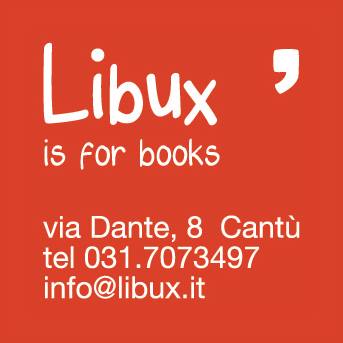 Presenta    I mercoledì conLibri, autori, psicoanalisiMercoledì 1 ottobre ore 18.00“Senza confini. Considerazioni psicoanalitiche sulle crisi di panico” di Roberto PozzettiDiscutono con l’autore: Laura Romano (pedagogista)Fabio Luongo (filosofo, giornalista de il Quotidiano Nazionale – Giorno)Gabriella Pintacuda (testimonianza gruppo LIDAP- Lega Italiana contro Disturbo da Attacchi di Panico)Modera e coordina: Anna Amati (psicoterapeuta Jonas Como)Mercoledì 8 ottobre ore 18.00
“L'eredità di mio padre” di Alba PassarellaDiscutono con l’autrice: Doris Mascheroni (medico oncologo Ospedale Villa Aprica)Cinzia Colico (Docente Liceo Fermi Cantù)Modera e coordina: Roberto Pozzetti (psicoanalista Jonas Como)Mercoledì 22 ottobre ore 18.00“Legge, desiderio, capitalismo. L’antiedipo tra Lacan e Deleuze”. di P. Pitasi, E. Redaelli, F. VandoniDiscute con i curatori: Gianfranco Giudice (filosofo, Docente Liceo Scientifico Giovio)Modera e coordina: Roberto Pozzetti (psicoanalista Jonas Como)Ingresso gratuito